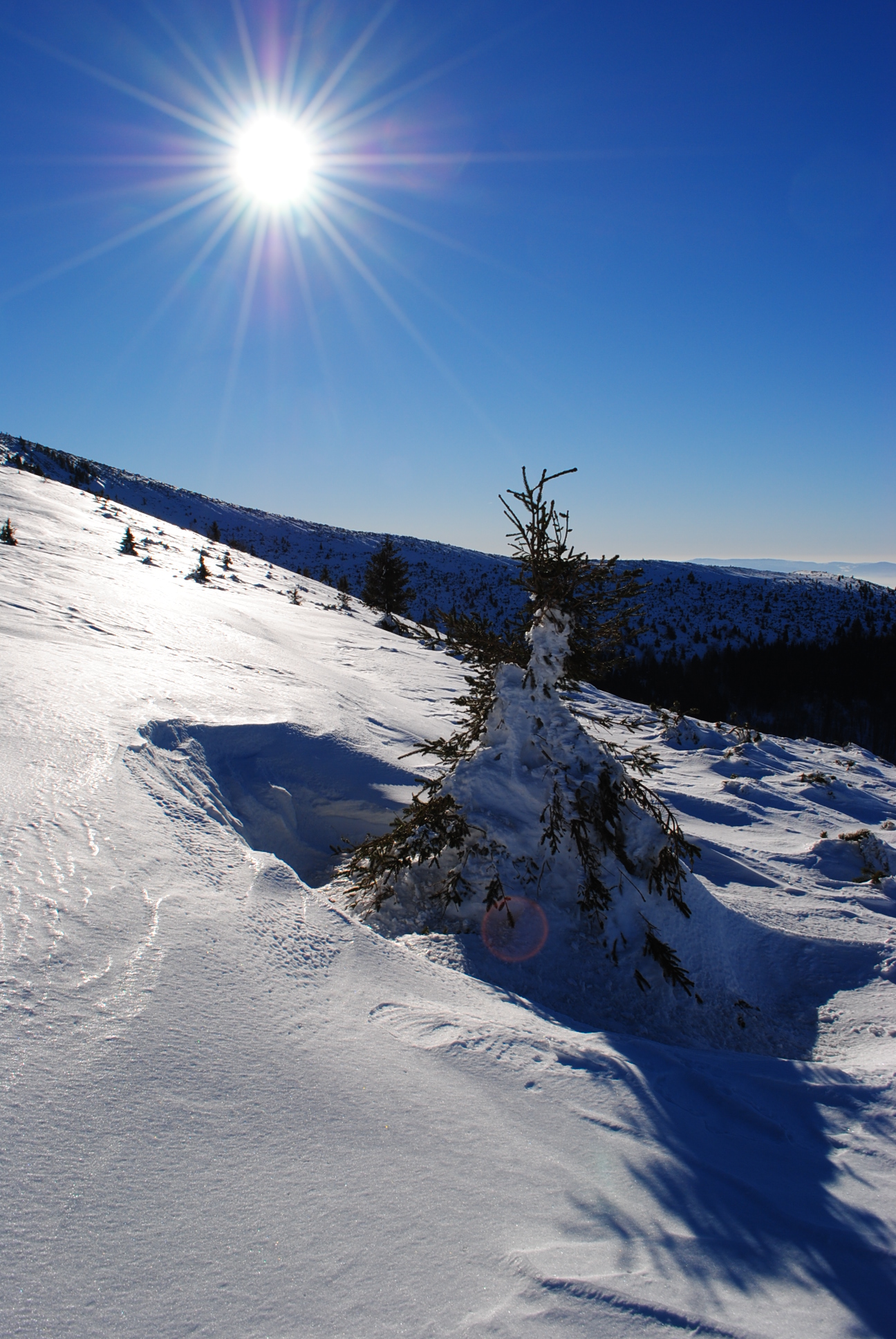  V Dolnom Harmanci  dňa 10.3.2016                   Predkladá: Ing.Blažej Možucha                                                                                                               konateľ   s.r.o.